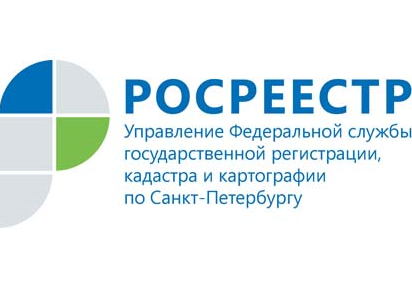 Горячая телефонная линия:подать документы на кадастровый учет и регистрацию прав по экстерриториальному принципу15 сентября 2017 года Управление Росреестра по Санкт-Петербургу проведёт горячую телефонную линию. Тема горячей телефонной линии: «Порядок предоставления документов по экстерриториальному принципу на территории Санкт-Петербурга». Вступивший в силу с 1 января 2017 года Федеральный закон №218-ФЗ «О государственной регистрации недвижимости» предусматривает возможность предоставить заявления и документов в целях государственного кадастрового учета, государственной регистрации прав, обратившись лично с документами  на бумажном носителе, независимо от места нахождения объекта недвижимости. 15 сентября  2017 года с 11.00 до 13.00 часов  начальник Кронштадтского  отдела  Наталья Александровна Гордеева  ответит на вопросы по телефону 400-04-50. Контакты для СМИ:отдел организации и контроля Управления  Росреестра по Санкт-Петербургуpr@gbr.ru190000, г. Санкт-Петербург, ВОХ 1170